Југ Богдана 4 и 6  тел: 051/433-620 На основу члана 90., члана 70.став 1. 3. и 6. Закона о јавним набавкама Босне и Херцеговине (Службени гласник  БиХ бр.39/14),  Правилника о  поступку директног споразума  Центра број: 153/15 и члана 33. Статута Центра за развој  пољопривреде и села, у поступку јавне набавке  „Извођење радова на изградњи секундарног крака Чичина коса , водоводни систем „Гашића врело“ (припремни и земљани радови)  В.Д.  Директор Центра, д о н о с и, О  Д  Л  У  К  У1. Прихвата се приједлог предсатвника Центра, о избору најповољнијег понуђача за „Извођење радова на изградњи секундарног крака Чичина коса, водоводни систем Гашића врело (припремни и земљани радови“ путем директног споразума  број 908/17.2. „3B. Tim.Bosančić“     Бања Лука, бира се у поступку јавне набавке број 908/17 Понуђач је понудио цијену   у износу од  од   5.958,40 KM  без ПДВ-а односно 6.971,33 КМ са ПДВ-ом .3. Уговорни орган закључиће уговор са изабраним понуђачем, под условима утврђеним у позиву за достављање понуда и понудом број 2/17 од  03.07.2017.године, достављене од стране изабраног понуђача. 4. Ова одлука је коначна  и ступа на снагу  даном доношења. Образложење: Центар за развој села  провео је поступак директног споразума  број 908/17  за избор најповољнијег понуђача за „Извођење радова на изградњи секундарног крака Чичина коса  водоводни систем „Гашића врело (припремни и земљани радови“, по посебној Одлуци в.д.Директора број 907/17 од 23.06.2017.године. Критериј за избор најповољнијег понуђача  је најнижа цијена.Позив за достављање понуда, упућен је понуђачу „3B. Tim.Bosančić“    Бања Лука,  дана 26.06.2017.године (лично преузео).Процијењена вриједност јавне набавке,  6.000,00  без ПДВ-а.Дана 03.07.2017.године у 12:15 часова представник Центра за село је извршио отварање понуде и том приликом констатовао да је пристигла понуда добављача „3B. Tim.Bosančić“ д.о.о. Бања Лука,  са понуђеном цијеному износу од 5.958,40 КМ без ПДВ-а  односно 6.971,33 КМ са Пдв-ом.С обзиром да је понуђач доставио понуду у складу са условима  из позива за достављање понуда то ће уговорни орган прихватити приједлог предсатвника  Центра и одлучити као у диспозитиву.Достављено: Понуђачу			                                                     В.Д.ДИРЕКТОР Евиденција                                                                      Драшко Илић, дипл.екон.Архива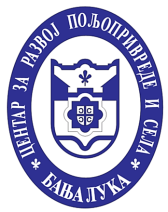 ЦЕНТАР ЗА РАЗВОЈ  ПОЉОПРИВРЕДЕ И  СЕЛАБАЊА ЛУКА                    Број: 979/17-ОЦЕНТАР ЗА РАЗВОЈ  ПОЉОПРИВРЕДЕ И  СЕЛАБАЊА ЛУКА                  Датум:05.07.2017.год.